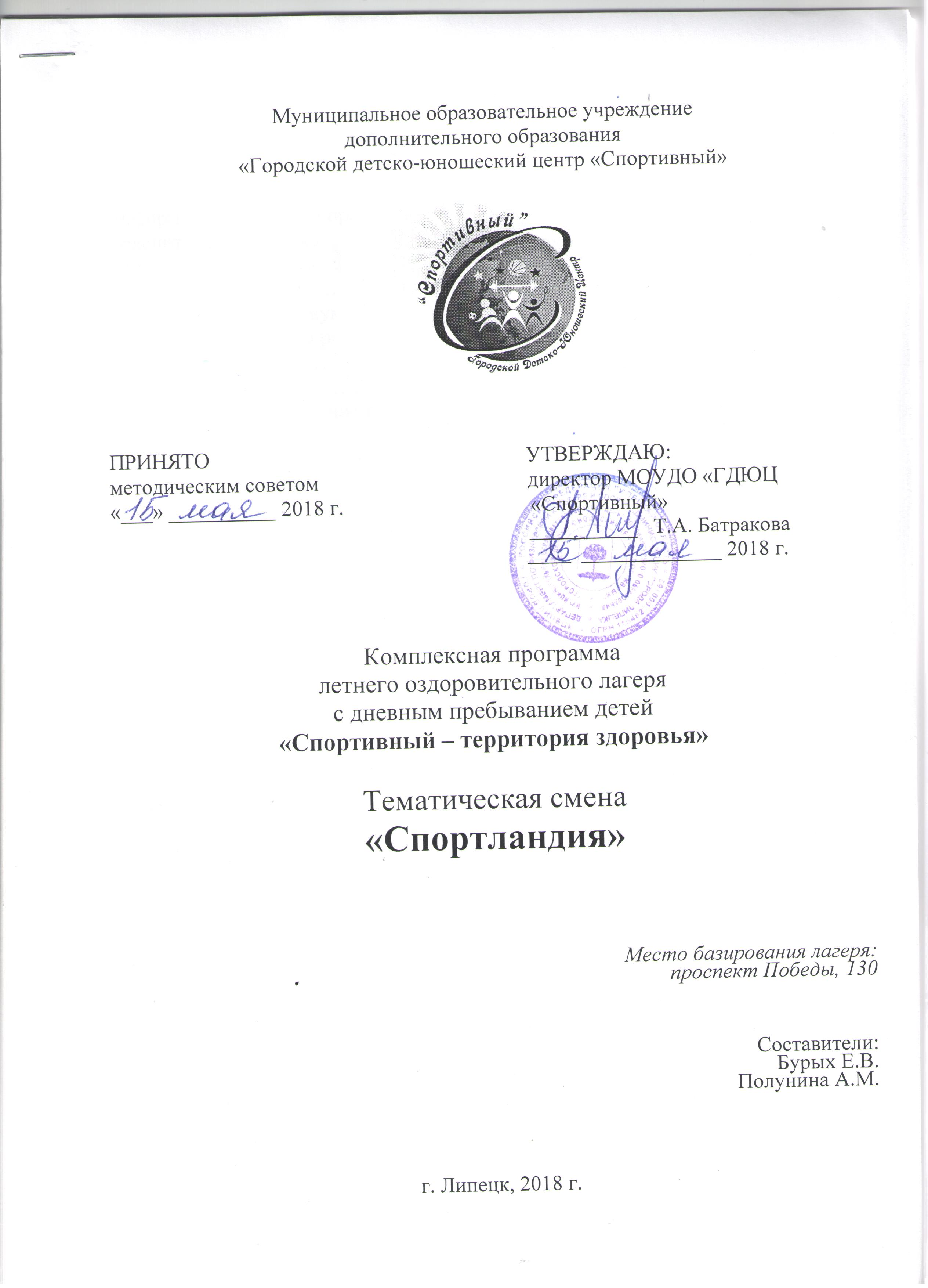 Содержание программыИнформационная карта программы          ………………………………………Пояснительная записка      ……………………………………………………….Концепция программы   ….………………………………………………………Принципы работы ………………………………………………………………...Взаимодействие с социумом  …………………………………………………….Объективные факторы работы……………………………………………………Этапы реализации   ……………………………………………………………….Условия реализации   …………………………………………………………….Методическое обеспечение программы……………………….………………...Содержание программы………………………………………………………….Критерии оценки эффективности………………………………………..............Ожидаемый результат…………………………………………………………….Используемая литература     …………………………………………………….Информационная карта программыПояснительная запискаКаждый летний день представляет собой яркое невероятное событие, возможность познакомиться с новыми друзьями, наполнить свой мир незабываемыми впечатлениями, спортивными победами, творческими открытиями и яркими эмоциями. Это время, когда дети имеют возможность снять психологическое напряжение, накопившееся за год, внимательно посмотреть вокруг себя и увидеть, что удивительное рядом.В последние годы очевидно возрастание внимания к организации летних оздоровительных лагерей. Они выполняют очень важную миссию оздоровления и воспитания детей.Летний отдых сегодня – это не только социальная защита, это еще и полигон для физического и творческого развития, обогащения духовного мира и интеллекта ребенка.За несколько месяцев до начала летней оздоровительной кампании проводится большая подготовительная работа: готовится пакет документов по организации лагеря, выбирается тематика лагерной смены, для работы в лагере назначаются ответственные работники, проводится набор детей и подростков.   Обязательным является вовлечение в лагерь детей-сирот, ребят из многодетных и малообеспеченных семей, детей попавших в рудную жизненную ситуацию. Для того чтобы отдых сделать полноценным и интересным, была разработана программа «Спортивный –территория здоровья» с тематическим названием «Спортландия». Смена пройдёт под девизом: «Дружно, смело, с оптимизмом за здоровый образ жизни».Программа носит следующий характер:по уровню разработки – программа летнего лагеря с дневным пребыванием;по направленности – комплексная, так как объединяет различные направления отдыха, оздоровления, воспитания и дополнительного образования и другой деятельности детского временного коллектива;по продолжительности – краткосрочная, так как реализуется только в июне 2018 года;по форме составления – модифицированная, так как в её основе используются методические материалы по организации работы в летнем лагере, а также Интернет-ресурсы.Направления программы основываются на формировании мотивации к здоровому образу жизни, развитии интеллектуальных, творческих, художественных, туристских способностей, и, конечно же, оздоровлении и закаливании детей.Разработка данной программы организации летнего каникулярного отдыха,оздоровления и занятости детей была вызвана:повышением спроса родителей и детей на организованный отдых школьников;модернизацией старых форм работы и введением новых;необходимостью использования богатого творческого потенциала детей ипедагогов в реализации цели и задач программы.Реализация программы возможна с помощью обеспечения педагогическими кадрами: воспитателями в лагере назначаются квалифицированные педагоги из числа педагогов-организаторов, инструкторов по ФК, педагогов дополнительного образования.Решению поставленных задач помогают условия, созданные в МОУДО «ГДЮЦ «Спортивный» для работы лагеря: спортивный, танцевальный залы, игровые комнаты, футбольное поле, спортивная и игровые площадки, стадион.Задача педагогического коллектива в воспитательном плане состоит в том, чтобы поднять значение здорового образа жизни, организовать свободное время детей во время каникул, поддержать неполные, малообеспеченные и многодетные семьи.«В воспитании нет каникул» - эта педагогическая формула становится правилом при организации детского  летнего  отдыха, а заодно и правилом творческого подхода к каникулам – радостному времени духовного и физического развития и роста каждого ребенкаКонцепция программыЛетний оздоровительный лагерь с дневным пребыванием детей – это место, где может быть эффективно построена педагогическая работа по созданию развивающей образовательной среды ребенка через включение его в разнообразные виды деятельности с целью его успешной самореализации.Главным направлением в работе воспитателей и вожатых является педагогическая поддержка и помощь в индивидуальном развитии ребенка. В систему педагогической поддержки включается и психологическая, и социальная, и оздоровительная – поскольку все они интегрируются. Создание комфортной  психологической среды  для каждого ребенка предполагает помощь в обретении внутренней свободы, раскованности в проявлении своих эмоций.Организация творческого пространства предоставляет возможность реализовать свои способности, либо определиться в каком – либо направлении деятельности.При создании концепции программы оздоровительного лагеря преследовались следующие идеи:физическое благополучие – сохранение и укрепление ребенком своего здоровья;психологическое благополучие – комфортное пребывание ребенка в лагере, снятие стрессовых и конфликтных ситуаций, создание в коллективе благоприятной атмосферы;интеллектуальное благополучие -  реализация интеллектуального потенциала, расширение кругозора, приобретение новых знаний умений и навыков;социальное благополучие – формирование активной жизненной позиции, возможность самореализации, многообразие социальных проб, социальный статус в коллективе, возможность самоопределения и совершения выбораПринципы программы Программа летнего оздоровительного лагеря «Спортивный» опирается на следующие принципы:Личностного подхода в воспитании Признание личности развивающегося человека высшей социальной ценностью, добровольность включения детей в ту или иную деятельность.Принцип гуманизации отношенийПостроение всех отношений на основе уважения и доверия к человеку, настремлении привести его к успеху. Создание ситуаций, требующих принятияколлективного решения.Принцип соответствия типа сотрудничества психологическим возрастным особенностям учащихся и типу ведущей деятельностиРезультатом деятельности воспитательного характера в летнем лагере является сотрудничество ребенка и взрослого, которое позволяет воспитаннику лагеря почувствовать себя творческой личностью.Принцип дифференциации воспитанияДифференциация в рамках летнего оздоровительного лагеря предполагает:создание возможности переключения с одного вида деятельности на другой в рамках смены (дня);взаимосвязь всех мероприятий в рамках режима дня;активное участие детей во всех видах деятельности.Принцип уважения и доверияЭтот принцип может быть реализован при следующих условиях:добровольного включения ребѐнка в ту или иную деятельность;в учёте интересов учащихся, их индивидуальных вкусов.Взаимодействие летнего оздоровительного лагеря с дневным пребыванием «Спортивный» с социумом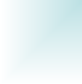 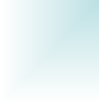 Объективные факторы работы лагеряМодель лагеря имеет ряд объективных факторов, которые и определяют специфику её работы:Временный характер детского объединения.Разнообразная деятельность – насыщенность всего периода разноплановой интересной деятельностью делают пребывание в лагере очень привлекательным для детей, которые в силу своего возраста стремятся «попробовать всё и успеть везде». В летнем оздоровительном лагере предлагается самый разнообразный спектр занятий.Интенсивность освоения детьми различных видов деятельности – заинтересованность ребёнка каким-либо делом посредством достижения последующего определённого положительного результата. В этом смысле личностно-ориентированный подход означает, что степень интенсивности должна быть адекватна индивидуальным возможностям человека.Изменение позиции ребёнка – своеобразное разрушение прежнего, подчас негативного стереотипа поведения «трудных», неблагополучных  детей.Чёткий режим жизнедеятельности – рациональная организация всей жизнедеятельности детей. Многие дети из года в год посещают лагерь дневного пребывания, поэтому, вся деятельность лагеря должна способствовать как формированию традиционных основ деятельности (они способствуют формированию системы воспитательной работы с детьми и педагогическим коллективом и т.д.), так и ежегодному  инновационному содержательному наполнению его концептуальной модели, что позволяет организовывать деятельность лагеря в режиме развития, а не функционирования Условия реализации программыНормативно-правовые условия:Федеральный закон РФ «Об основных гарантиях прав ребенка в Российской Федерации»;Распоряжение администрации г. Липецка от «Об обеспечении отдыха, оздоровления и занятости детей»;Устав МОУДО «ГДЮЦ «Спортивный»;Положение о летнем оздоровительном лагере дневного пребывания;Правила внутреннего распорядка лагеря с дневным пребыванием;Инструкции по технике безопасности, пожарной безопасности, профилактике  детского травматизма, предупреждению несчастных случаев с детьми в лагере, по организации и проведению туристических походов и экскурсий и др.;Должностные инструкции работников;План работыМатериально-технические условияВсе помещения оснащены необходимыми материальными ресурсами для достижения целей оздоровления детей и подростков. Имеется спортивное и музыкальное оборудование и спортивно - игровой инвентарь: мячи, скакалки, обручи, настольный теннис, баскетбол, бадминтон, боулинг, модули, настольные игры, музыкальные центры, микрофоны, колонки, караоке.Кадровые условияВ соответствии со штатным расписанием в реализации программы летнего лагеря участвуют:Начальник лагеря  Воспитатели  Инструкторы по ФК  Педагоги д/о  Технический персонал  Методическое обеспечение и методические условия программыПрограмма лагеря «Спортландия»;План работы лагеря;Музыкально-песенный репертуар;Инструктивно-методические сборы с педагогами до начала лагерной смены;Творческие мастерские;Квесты - деловые, ролевые, сюжетные игры;Интернет – ресурсы;Познавательные беседы; Словесные, настольно-печатные, подвижные игры; Целевые прогулки, экскурсии; Викторины; Инсценировки сказок; Проведение спортивных мероприятий, праздников;Рисование; Работа с родителями - проводится с целью привлечения родителей к совместной деятельности: участие в викторинах, развлечениях, организация;Туристические походы, экскурсииЭтапы реализации программыI этап. Подготовительный – апрель - майЭтот этап характеризуется тем, что за 2 месяца до открытия летнего оздоровительного лагеря начинается подготовка к летнему сезону.Деятельностью этого этапа является:проведение совещаний при директоре и заместителях директора по подготовке учреждения к летнему сезону;издание приказа о проведении летней кампании;разработка программы летнего оздоровительного лагеря с дневным пребыванием детей «Спортландия»;подготовка методического материала для работников лагеря;отбор кадров для работы в летнем оздоровительном лагере;составление необходимой документации для деятельности лагеря (план-сетка, положение о лагере, правила внутреннего распорядка, должностные обязанности, инструкции т.д.)II этап. Организационный – июньЭтот период короткий по количеству дней, всего лишь 2-3 дня каждой смены.Основной деятельностью этого этапа является:встреча детей, проведение диагностики по выявлению лидерских, организаторских и творческих способностей;запуск программы;знакомство с правилами жизнедеятельности лагеряIII этап. Практический – июньОсновной деятельностью этого этапа является:реализация основной идеи смены;вовлечение детей и подростков в различные виды коллективно - творческих дел;работа творческих мастерскихIV этап. Аналитический – июльОсновной идеей этого этапа является:подведение итогов сменывыработка перспектив деятельности анализ предложений, внесенных детьми, родителями, педагогами, по деятельности летнего оздоровительного лагеря в будущемСодержание программыВ содержании программы делается акцент на преимущественно игровые формы деятельности. Игровая модель смены – это модель, в основании которой лежит игра, и прежде всего игра ролевая, через которую дети познают важнейшие социальные формы поведения, перенося свои жизненные наблюдения в игру, а игровые – в жизнь.Летний оздоровительный лагерь дневного пребывания «Спортландия» работает по следующим модулям:спортивно-оздоровительный,художественно-эстетический и досуговый,гражданско-патриотический,социально-значимый и трудовой, экологическийСпортивно-оздоровительный модульЦель: сохранение и укрепление здоровья детейЗадачи:Провести воспитательные мероприятия по правильному питанию детей;Осуществлять соблюдение охранительного режима и правил техники безопасности;Организация спортивных мероприятий и соревнований.Работа по данному направлению включает в себя использование современных методов оздоровления и средств массовой физической культуры, соблюдение режима дня и необходимого объёма двигательных упражнений, витаминизацию детей, работу по привитию навыков здорового образа жизни, профилактические мероприятия и мероприятия по предупреждению чрезвычайных ситуаций и охране жизни детей в летний период.Для оздоровления детей широко применяются методы оздоровления и лечебной физкультуры. Используются природные факторы: частое нахождение на улице и в парках города.Основополагающими идеями в работе с детьми в оздоровительном летнем лагере является сохранение и укрепление здоровья детей, поэтому в программу включены следующие мероприятия:ежедневная утренняя гимнастика различной тематики;спортивные игры;аттракционы;эстафеты и соревнования;спортивные праздники;организация спортивно-массовых мероприятий;подвижные спортивные игры.по привитию детям навыков здорового образа жизни в программу включены следующие мероприятия:реклама ЗОЖ;организация экскурсий на природу;организация спортивно-массовых мероприятий;Профилактические мероприятия и мероприятия по предупреждению чрезвычайных ситуаций и охране жизни детей в летний период:1. Инструктажи для детей: «Правила пожарной безопасности», «Правила поведения детей при прогулках и походах», «Правила при поездках в автотранспорте», «Безопасность детей при проведении спортивных мероприятий», «Правила безопасного поведения на воде»;2. Беседы «Если хочешь быть здоров – занимайся физкультурой», «О вреде наркотиков, курения, употребления алкоголя», «Как беречь глаза?»;3. Беседы «Внимание! Дорога!», «Что нужно знать юному велосипедисту?», «Школа светофорных наук»Художественно-эстетический  и досуговый модуль          Цель: организация содержательной творческой деятельности детей, развитие эстетического вкуса и коммуникативной культуры.          Задачи:Приобщение детей к посильной и доступной деятельности в области искусства, воспитывая у детей потребность вносить элементы прекрасного в окружающую среду, свой быт;Формирование художественно-эстетического вкуса, способности самостоятельно оценивать произведения искусства, свой труд;Развитие творческих способностей детей;Вовлечь как можно больше воспитанников в различные формы организации досугаРабота по развитию творческих способностей детей:конкурсные мероприятия и игры, занятия по интересамработа творческих мастерских;викторины;дискотеки;оформление отрядных уголков, дневников путешествия;ярмарка идей и предложений;конкурсы рисунков, актерского мастерства, вокального и хорового пения;коллективно-творческие дела;мероприятия на развитие творческого мышления: загадки, кроссворды, ребусы, викторины, конкурсные программыОрганизация активного досуга          Цель: организация содержательной досуговой деятельности детей, развитие эстетического вкуса и коммуникативной культуры.В основе лежит свободный выбор разнообразных общественно-значимых ролей и положений, создаются условия для духовного нравственного общения, идёт закрепление норм поведения и правил этикета, толерантности.Досугово-творческая деятельность – это процесс активного общения, удовлетворения потребностей детей в контактах. Творческой деятельности, интеллектуального и физического развития ребенка, формирования его характера.   Организация досуговой деятельности детей – один из компонентов единого процесса жизнедеятельности ребенка в период пребывания его в лагере.          Формы работы: игра, конкурс, викторина, праздник, турнир, поход, посещение музея, просмотр фильма, чтение книги, дискотека, соревнование, эстафеты, трудовой час.          Виды досуговой деятельности:развлечение имеет компенсационный характер, возмещает затраты на другие виды деятельности. Развлекаясь, ребенок включает в свой досуг те физические и духовные способности и склонности, которые не может реализовать в труде и учебе. Развлечениями являются: посещение концертов, спортивных соревнований, представлений, прогулки;отдых в какой-то мере освобождает от повседневных забот, дает ощущение эмоционального подъема и возможности открытого выражения своих чувств.самообразование направлено на приобщение детей к культурным ценностям. К самообразованию относятся: экскурсии, дискуссии, деловые игры.творчество – наиболее высокий уровень досуговой деятельности. Воспитанники лагеря посещают творческие мастерские.общение является необходимым условием развития и формирования личности, групп на основе общего интереса.          Организация досуговой деятельности в лагере строится на принципах:добровольности включения ребенка в досуговую деятельность;альтернативного провождения времени;свободного времени;совместного планирования досуговой деятельности.Досуговая деятельность в условиях лагеря осуществляется на различных уровнях:уровень целостного детского коллектива смены;уровень отряда;уровень организации досуга в группах по интересам;уровень конкретного ребенка, который по тем или иным причинам не хочет участвовать в совместной деятельности.Гражданско-патриотическое модуль          Цель: формирование гармоничной личности, обладающей качествами гражданина-патриота своей Родины          Задачи:Формировать любовь и уважение к национальной культуре истории и традициям своей страны, родного края, своей семьи;Воспитывать активную гражданскую позицию;Воспитание школьников гражданами своей Родины, знающими и Приобщение к духовным ценностям российской истории          Формы:беседа «Символика Российской Федерации»;дискуссия «Природа моего края»;просмотр видеофильмов;отрядные часы, расширяющие кругозор детей, помогающие ребенку осмыслить свое место в природе и усвоить такие ценности как «Отечество», «Семья»;проведение мероприятия «День России»;конкурс рисунков «Чтобы не было войны!».          4. Социально-значимый модуль          Работа по привитию навыков самоуправления:выявление лидеров, генераторов идей (игра «Кто я?», «Киностудия»);распределение обязанностей в отряде;закрепление ответственных по различным видам поручений;дежурство по столовой, игровым комнатам          Работа по сплочению коллектива воспитанниковДля повышения воспитательного эффекта программы и развития коммуникативных способностей с детьми проводятся:огоньки «Будем знакомы!»;коммуникативные игры на знакомство: «Снежный ком», «Назовись»;игры на выявление лидеров «Верёвочка», «Карабас»;игры на сплочение коллектива «Заколдованный замок», «Казаки-разбойники», «Да» и «Нет» не говори!», «Хвост дракона»          5.  ЭкологическийВ основу воспитательного процесса положена сюжетно-ролевая игра. Сюжетно-ролевая игра – очень мощное средство успешной социализации и овладения навыками решения самых непредвиденных ситуаций.Реализация целей и задач смены осуществляется в ходе сюжетно-ролевой игры «Большое путешествие». Все воспитанники делятся на три отряда. Каждый отряд (команда) планирует свою работу с учётом общелагерного плана. Команды отрядом с первого дня лагеря начинают своё путешествие по стране «Спортландии». Каждый день ребята путешествуют на воздушном шаре и посещают новый «Олимпийский городок», в котором местные жители рассказывают историю и правила нового вида спорта и предлагают принять участие в местных соревнованиях.    Вся информация об условиях участия в том или ином деле представлена на информационном стенде. Стенд выполнен в виде турнирной таблицы соревнований между отрядами. Рядом с турнирной таблицей планируется расположить информационный стенд, на котором будут представлены Законы и Заповеди путешествия, режим работы, план работы.Конечно, создатели программы не отрицают, что не всё может сработать. За 18 дней наше путешествие может столкнуться с различными неожиданностями.   Это могут быть и местные пираты, и неожиданные встречи, и ливневые дожди и солнечные затмения, и неожиданный звездопад.Каждый член команды должен соблюдать Законы и Заповеди:В лагере законы есть,Исполнять их долг и честь,С ними в ногу ты пойдешьИ друзей себе найдешь!Ждут нас игры, танцы, смех,Вдохновенье и успех!Законы:Закон точного времениЗакон добротыЗакон порядочностиЗакон дружбыЗакон безопасностиЗакон взаимовыручкиЗаповеди:Лагерь – одна семьяОдин за всех и все за одногоПорядок, прежде всегоКаждое дело вместеВсе делай творчески, а иначе зачем?Даже если трудно, доведи дело до концаЧистота – залог здоровьяВыполнение всех Законов и Заповедей предполагает сделать жизнь в лагере интересной и насыщенной, приносящей радость себе и другим.Режим дня8.30 – 8.45 – «Добро пожаловать в Спортландию»Мы рады приветствовать вас в нашей спортивной стране!8.45 – 9.00 – «Зарядись»Чтобы день твой был в порядке,Ты начни его с зарядки!9.00 – 9.15 – Сбор команд отрядов (организационная линейка)Пора-пора на линейку, детвора!9.30 – 10.00 – Завтрак спортсменаДаже пасмурное утро не испортит завтрак нам,Любим мы молочный супчик и «спасибо» поварам!Спасибо за кашу,Спасибо за чай,К обеду нас кухняСнова встречай!10.00 – 11.00 – «Ура, новый городок!» (Работа по плану отрядов, работа кружков и секций)Лучше отряда нет на свете,Знают воспитатели, знают дети.Если ты час посвятишь сей отряду,Будет всем весело, будут все рады.11.00 – 13.00 – «Олимпийские старты» (спортивно-оздоровительный час)Солнце светит ярко-ярко,Нам от солнца жарко-жарко!Лето, воздух и вода-Наши лучшие друзья!13.00 – 13.40 – Обед спортсменаРаз, два – три, четыре!Три, четыре – раз, два!Подкрепиться всем нам нужно!На обед идем мы дружно!Открывайтесь шире двери,Мы голодные, как звери,Нас покормят, повара,Прокричим мы им: «Ура!»Нам еда полезна будет:Силы новые разбудит.Станем все мы силачами,Настоящими орлами!13.50– 14.20 – «Лагерь - одна семья» (общелагерное дело)Вместе с отрядом сил не жалей, пой, танцуй, рисуй и клей!14.20– 14.30 – «В чистом мире мы едины!» (уборка комнат)Убери Спортландию!14.30 – «До новых встреч».          Каждый день смены будет посвящен открытию одного «Олимпийского городка» с такими названиями, как:1. «Привет, Спортландия!»2. «Городок Олимпийских стартов»3. «Фитнес-Городок»4. «Городок Теннисистов»5. «Zoo Городок»6. «Оле, оле, оле, Россия вперёд!»7. «Городок Дэнс»8. «Городок Борьбы»9. «Городок Возможностей»10. «Городок Ball»11. «Городок Премудростей»12. «Городок Супергероев»13. «Водный Городок»14. «Городок Непобеждённых»15. «Городок Шашек»16. «Городок Туристов»17. «Городок Прощания»18. «Финиш, ура!»Структура управления лагерем дневного пребывания «Спортландия»Актив лагеря создаётся для решения вопросов организации, содержания деятельности лагеря, развития позитивных личностных качеств детей.В состав актива входят воспитанники лагеря, выбранные отрядами и взрослые.Актив, как форма самоуправления детей по защите прав и интересов, действует в целях:оказания помощи в проведении оздоровительных, культурно-массовых мероприятий и творческих дел;создание в лагере условий для развития физического, творческого, интеллектуального потенциала детей;содействие в создании благоприятного психологического климата.В отрядах выбираются ответственные за различные направления деятельности (санитары, творческая группа, физорг).В качестве равноправных членов актива входят взрослые:в совет лагеря – воспитатели, вожатые;в детский совет лагеря – капитаны и зам. капитана отрядов.Каждый член актива имеет право:на участие в обсуждении всех дел лагеря и свободное высказывание своего мнения;на защиту своих интересов.Каждый член актива обязан:ответственно исполнять порученное дело;соблюдать законы общения и культуры поведенияКритерии оценки эффективности программыэмоциональное состояние детей;личностный рост;физическое и психологическое здоровье;приобретение опыта общения со сверстниками;самореализация в спортивной, творческой и познавательной деятельности;благоприятный психологический климат в детском и взрослом коллективах;удовлетворенность детей.Чтобы оценить эффективность данной программы, с воспитанниками лагеряпроводится постоянный мониторинг. В конце каждого дня ребята отмечают свое настроение в уголке «Как прошел наш день»:Красная медаль – классный день!Синяя медаль – хороший день!Фиолетовая медаль – день как день.Ожидаемый результатВ ходе реализации данной программы ожидается:общее оздоровление воспитанников, укрепление их здоровья;укрепление физических и психологических сил детей, развитие лидерских и организаторских качеств; приобретение новых знаний, развитие творческих способностей, детской самостоятельности и самодеятельности;получение участниками смены умений и навыков индивидуальной и коллективной творческой и трудовой деятельности, социальной активности;развитие коммуникативных способностей и толерантности;повышение творческой активности детей путем вовлечения их в социально-значимую деятельность;расширение кругозора детей;повышение общей культуры учащихся, привитие им социально-нравственных норм;личностный рост участников сменывнедрение эффективных форм организации отдыха, оздоровления и занятости детей в летний периодсоздание банка педагогической практики.Список использованной литературы1. Григоренко Ю.Н., Кострецова У.Ю., Кипарис-2: Учебное пособие поорганизации детского досуга в детских оздоровительных лагерях и школе. М.:Педагогическое общество России, 2002.2. Гузенко А.П. Как сделать отдых детей незабываемым праздником. Волгоград: Учитель, 20073. Нещерет Л.Г. Хочу быть лидером! Выпуск 4.-Н. Новгород: изд-во ООО«Педагогические технологии», 2006.4. Организация досуговых, творческих и игровых мероприятий в летнем лагере. С. И. Лобачева. Москва: ВАКО, 2007 г.5. Учебник для вожатого. М. П. Кулаченко – Ростов на Дону: Феникс, 2008.6. Голубев Н.К. Диагностика и прогнозирование воспитательного процесса. П.,1988.7. Калениц Т.Н., Кейлина З.А. Внеклассная и внешкольная работа с учащимися. М.,: Просвещение, 1980.8. Лобачева С.И. Организация досуговых, творческих и игровых мероприятий в летнем лагере. Москва: ВАКО, 2007 г.9. Радюк Е.А. Игровые модели досуга и оздоровления детей.- Волгоград: Учитель, 2008г.10. Трепетунова Л.И. и др. Летний оздоровительный лагерь: массовыемероприятия. – Волгоград: Учитель – 2007г.11. Филимонов А.П.., Сперанская Н.И. Комплексная программа организации отдыха и оздоровления детей и подростков «Итоги пятилетки: Люди. Цифры. События». Вариант 2011. Практико-ориентированная монография. Тюмень, 2011.12. Шмаков С.А. Игры-шутки, игры-минутки. М., 1993.13. Шмаков С.А., Безродова Н. От игры к самовоспитанию. Сборник игр. М.; Новая школа. 1993.14. Шмаков С.А. Ее величество— игра. М., 1992.15. Шуркова Н.Е., Питюков В.Ю. и др. Новые технологии воспитательного процесса. М., 1994.Полное название программыКомплексная программа летнего оздоровительного лагеря с дневным пребыванием детей «Спортивный – территория здоровья» Тематическая смена «Спортландия»Сроки реализацииС 01.06.2018 – 27.06.2018Количество смен1 сменаОбщее количество участников30 человекВозраст участниковНесовершеннолетние дети и подростки от 6 лет 6 месяцев до 17 лет Наименование учреждения, юридический адрес учреждения, телефон, адрес эл. почты Муниципальное образовательное учреждение дополнительного образования «Городской детско-юношеский центр «Спортивный»398035, г. Липецк, ул. Филипченко, д.8/1Эл. почта: centr-sports@yandex.ruМесто реализации программы, телефоны, адрес эл. почтыг. Липецк, проспект Победы, 130, 41-58-65Руководитель программыДиректор МОУДО «ГДЮЦ «Спортивный» Батракова Татьяна АлександровнаЦель программыРазвитие личности ребенка, укрепление физического, психического и эмоционального здоровья детей Задачи программы1. Создание условий интересного, разнообразного по форме и содержанию организованного отдыха детей. Пропаганда здорового образа жизни;2. Формирование интереса к различным видам деятельности;3. Выявление и развитие индивидуальных способностей, активности и творческого потенциала каждого ребенка; 4. Социализация личности ребёнка в условиях временного коллектива;5. Обновление содержания и форм организации летнего лагеря с учётом поставленной целиНаправления деятельности - спортивно-оздоровительное;- гражданско-патриотическое;- туристско-краеведческое;- творческо-познавательное; - нравственно-эстетическоеКраткое содержание программыМы предлагаем детям провести тематическую смену «Спортландия» и отправиться в путешествие по различным «Олимпийским городкам», где они приобретут уникальные призы– улыбки друзей, позитивное настроение, яркие эмоции, спортивные и творческие победы на маршрутах открытий своего путешествия:  спортивный маршрут «Моя Победа!», на котором их ждёт множество квестов, соревнований и конкурсов с лёгкими и трудными победами;  туристский маршрут «Мы – команда!» с «Туристскими спецкурсами», на которых ребята научаться ставить палатки, оказывать первую помощь, вязать узлы, ориентироваться на местности; творческий маршрут «Мастерская успешных дел», где педагоги научат открыть в себе талант художника, танцора, певца; патриотический маршрут «Поколение Мира!», в рамках которого ребята примут участие в мероприятиях ко Дню России, поучаствуют в большом флеш - мобе «Это мой выбор!»;интеллектуальный маршрут «Умники и умницы», на котором ребят ждут ежедневные познавательные викторины и поединки.     В течение смены каждый сможет отличиться и одержать свою победу, а команды получить звания: Самая спортивная команда», «Самая творческая команда», «Самая интеллектуальная команда», «Юный турист «Спортивного», «Команда патриотов» Ожидаемые результатыОбщее оздоровление воспитанников, укрепление их здоровья;Укрепление физических и психологических сил детей, развитие лидерских и организаторских качеств, приобретение новых знаний, развитие спортивных и творческих способностей, детской самостоятельности и самодеятельности; Получение участниками смены умений и навыков индивидуальной и коллективной творческой деятельности, социальной активности;Мотивация на дальнейшее творчество, познавательную, физкультурно-оздоровительную деятельность по окончании смены;Развитие коммуникативных способностей и толерантностиПриобретение новых знаний и умений в результате занятий творчеством, спортом, мастер-классов, участия в квестах; Расширение кругозора детей;Повышение общей культуры, привитие детям и подросткам социально-нравственных норм Финансовое обеспечение программыМуниципальный бюджетБлаготворительные взносы родителей Разработчики программыБурых Елена ВладимировнаПолунина Алина МихайловнаМатериально-техническое оснащениеПрименение Спортивный залПроведение линеек, состязаний (в случае плохой погоды), утренней зарядки, массовых отрядных дел, концертов, праздниковТанцевальный залПроведение танцевальных конкурсов, КТД, мастер-классов, праздничных мероприятий, концертов, спектаклей Игровая комнатаЗанятия по интересам, сборы отрядов, игровые программы, пресс-центр Спортивные площадкиПроведение общелагерных соревнований, праздников, спартакиад, игр на свежем воздухеШкольная столоваяЗавтрак, обедКомнаты гигиеныСанитарный уголок, туалеты